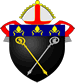 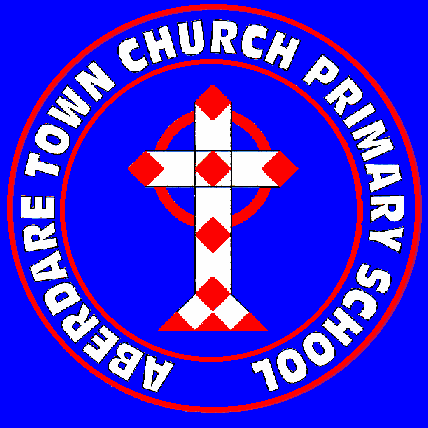 Dear Parents,We have had a great week at school despite the rain! I have seen some wonderful work and great learning activities. Thank you to all of you for continuing to follow our guidelines, enabling us to remain as Covid –secure and safe as possible. It is greatly appreciated. Here are some notices and reminders for you.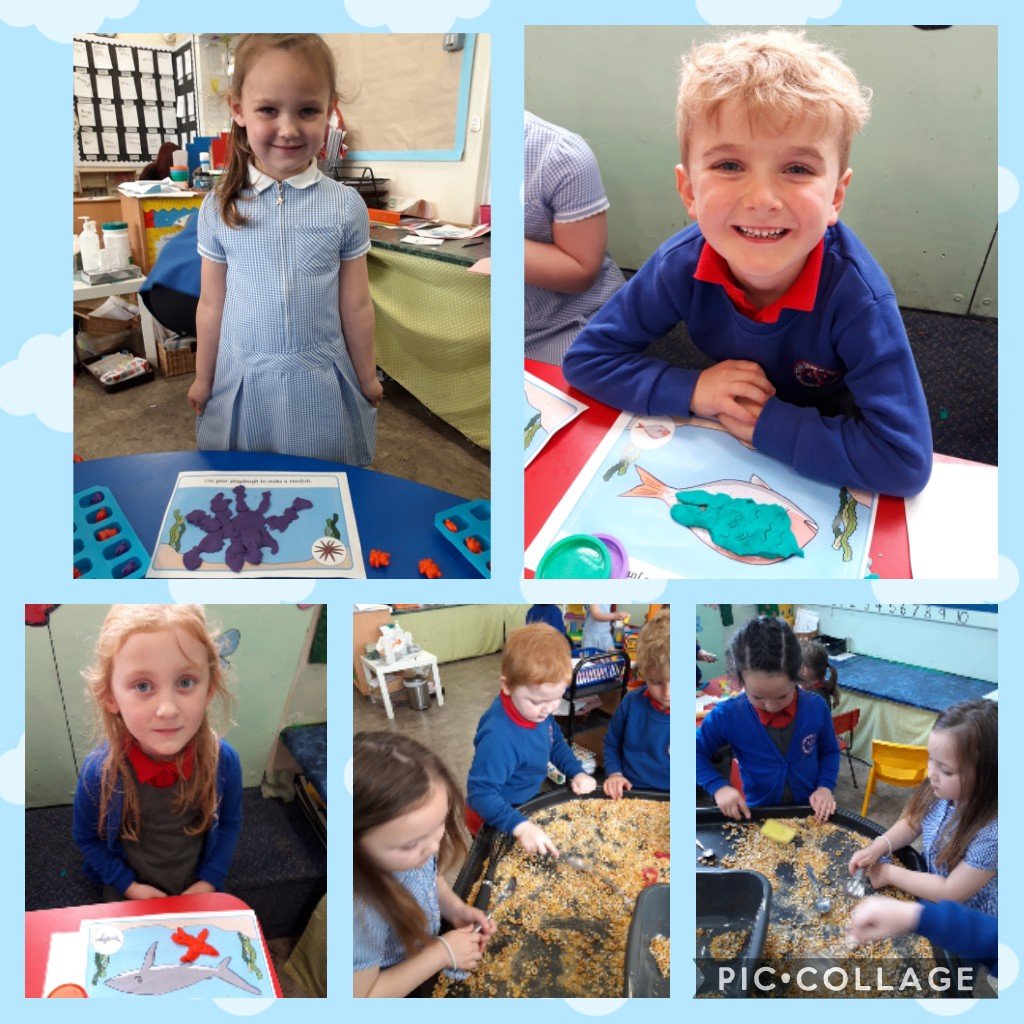 Some lovely work from our Butterfly Class, who have been learning about animal habitats this week!NEW CURRICULUM WORKSHOPSYou will recall from the last newsletter that we will be having a new curriculum in Wales which is gradually being implemented in all schools. It will become statutory from September 2022.  We are unsure yet if restrictions will be eased enough to allow workshops at school. Therefore we are planning some ‘virtual’ workshops on Microsoft Teams (accessible through your child’s Hwb account). More details about the events and instructions will be sent to you in due course, but here are the dates for your diaries:Monday 21st June: 10.00a.m – 11.00a.m :        Parents with children in NurseryWednesday 23rd June 10.00a.m – 11.00a.m : Parents with children in Reception and Year 1  Wednesday 23rd June : 1.30p.m – 2.30p.m:     Parents with children in Year 2Thursday 24th June : 10.a.m – 11.00a.m :             Parents with children in Years 3 and 4Thursday 24th June : 1.30p.m – 2.30 p.m. :          Parents with children in Year 5NB: There is no workshop for parents with children in Year 6 as they will be in St. John Baptist High School when the significant changes begin. Thank you.We encourage you to attend the session which applies to you if you can. It will be wonderful to see you there and I hope that it will be most informative.SPORTS NEWSPlease see the following notice from Aberdare RFC Under 12s. 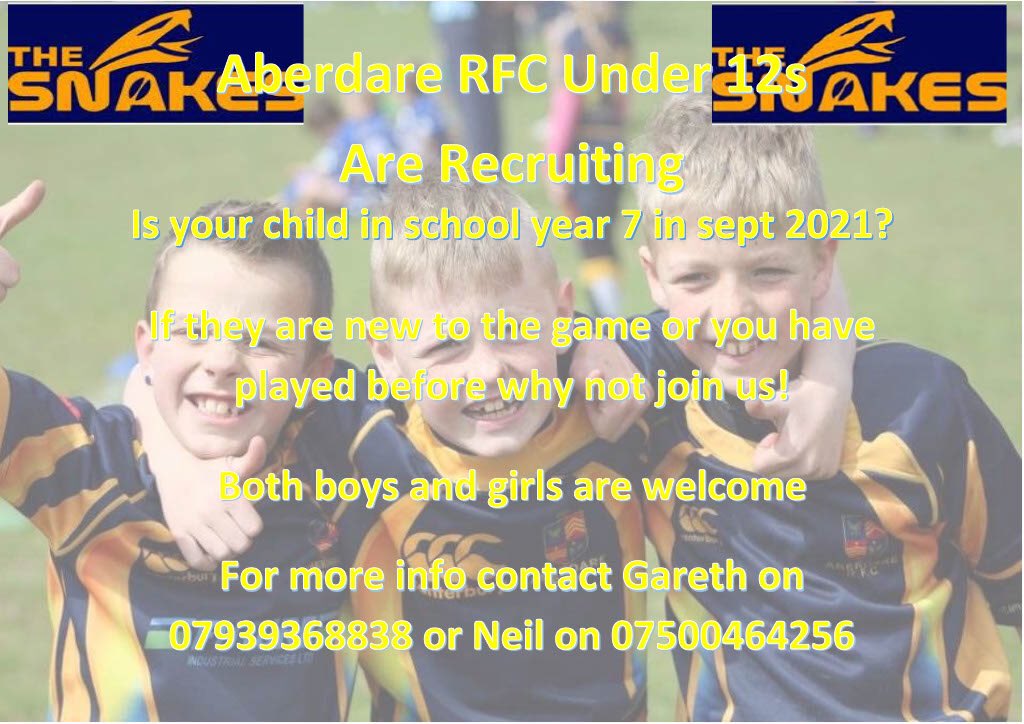 We also have some information from RCT Schools Football Association. This has been posted on Dojo and is pertinent to those of you with daughters currently in Years 4, 5 and 6 at school:Due to the developing nature of the girls game, the Association has opted to host open trials for our U11/U12s trials (we have an insufficient number of Year 6 girls in the current 11s squad to make up next year's U12s girls squad hence the need to seek additional players for this squad too) and as such we are not asking school staff to nominate for girls trials, the link will be circulated widely to encourage parents to book a trial online directly with the Association. This latter option is not realistic for the boys trials due to the overwhelming volume of bookings that we are likely to receive. 

Should you wish to nominate your child please click on the link below

https://forms.gle/TLbUJB2aZgkCnvEs6REMINDER FROM THE ‘FRIENDS’ ASSOCIATIONAs usual, our Dragon Bags Bin is open for use at the main entrance of the school. We realise that it is full at present but we hope to have it emptied shortly. The more we fill the bin, the more funds we raise for school!We are hopeful that following half term we may be able to start some more regular fundraising, as restrictions ease. Watch this space!REMINDER – DOGS AT SCHOOL!Just a polite reminder that dogs are not permitted onto the school grounds, even if they are carried. These are the requirements of the local authority and I would be grateful if you would comply. If you have any queries in regard to this, please do not hesitate to contact me. Thank you.CLASS DOJOWe are finding this a very quick and effective way of sharing newsletters and announcements. If you do not have Dojo or are having problems with it, please contact us so we can help. The class pages are particularly useful for sharing announcements and reminders too. As we are not sending out paper copies of letters etc, please remember to check Dojo when you have a notification. Letters are always posted on Twitter and the school website too. Thank you!Please remember that if there is anything that you wish to discuss with us at school,  don’t hesitate to contact us. We will be happy to help in any way we can. School is here not just for your children, but for you as families and can be a first ‘port of call’ when things are challenging (as they really have been over the last year). There will always be someone here at school who can help. Have a wonderful weekend and I look forward to seeing you next week.Yours sincerelyMrs. M.C.WerrettHeadteacher